Приложение №3 к Творческому отчетуПубликации в средствах массовой информации1. Московский комсомолец г. Тулаhttps://tula.mk.ru/social/2021/09/06/v-tule-sostoyalsya-antifestival-v-azhure.html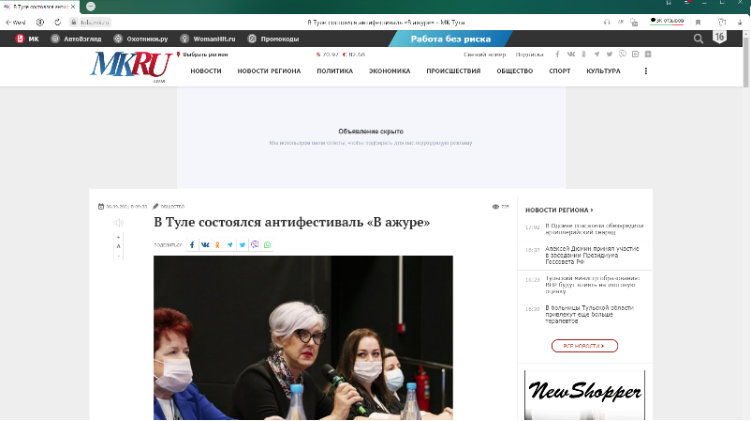 2. ГТРК «Тула»https://vestitula.ru/lenta/72590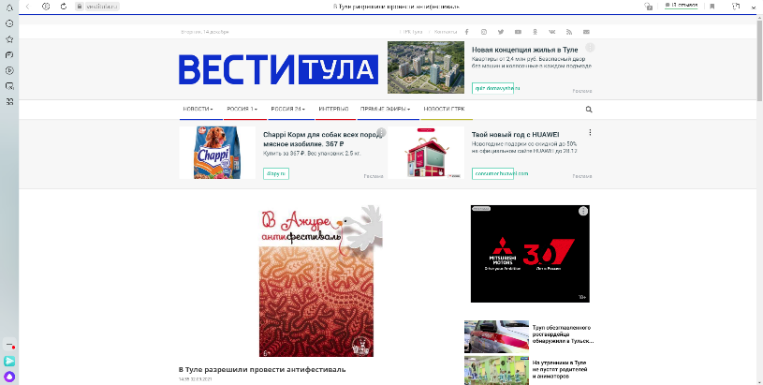 3. Газета Тулаhttps://gazeta-tula.ru/news/v-tulskom-dobrodee-proshla-oru/                                  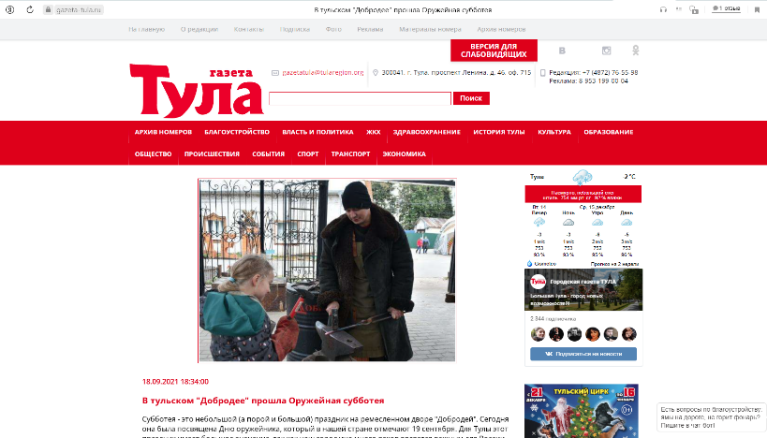 4. Рамблер новостиhttps://news.rambler.ru/community/47111902-v-tule-proydet-etnicheskiy-antifestival/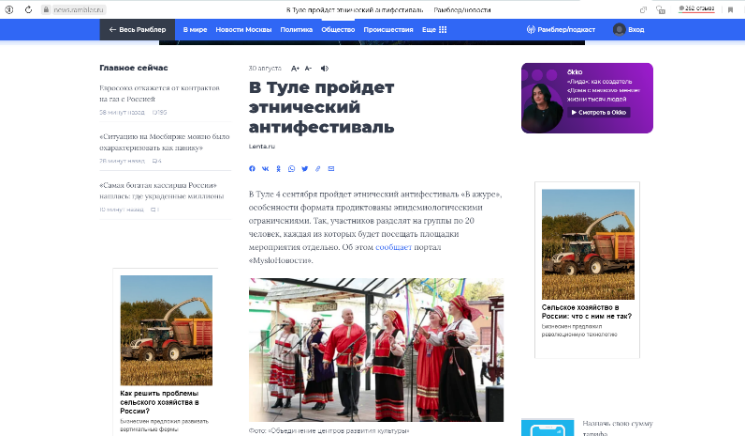 5. Сетевое издание "Смотрим"https://smotrim.ru/article/2609737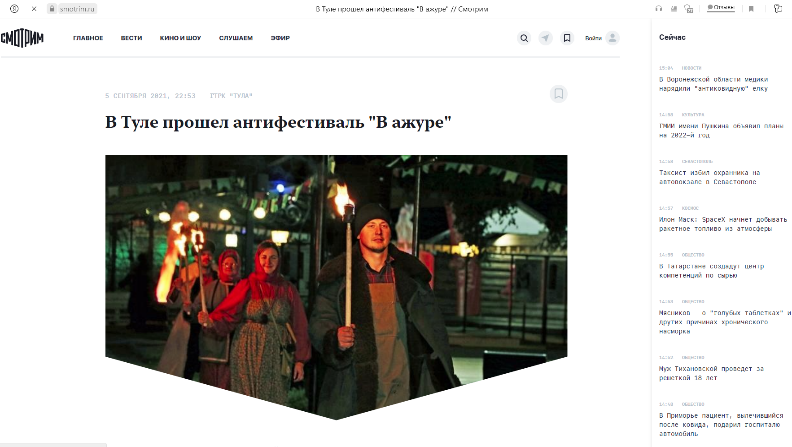 6. Портал Myslo.ru https://myslo.ru/news/culture/2021-09-09-dobrodej-priglashaet-tulyakov-na-kul-turnuyu-subbotu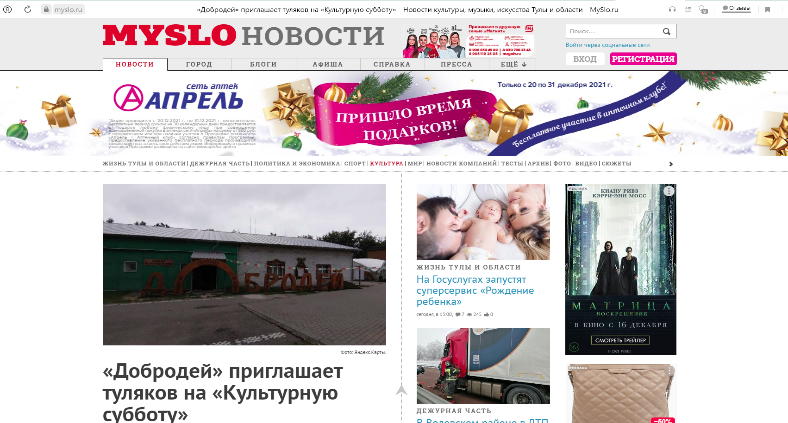 7. Сетевое издание ТУЛАСМИhttps://tulasmi.ru/news/390614/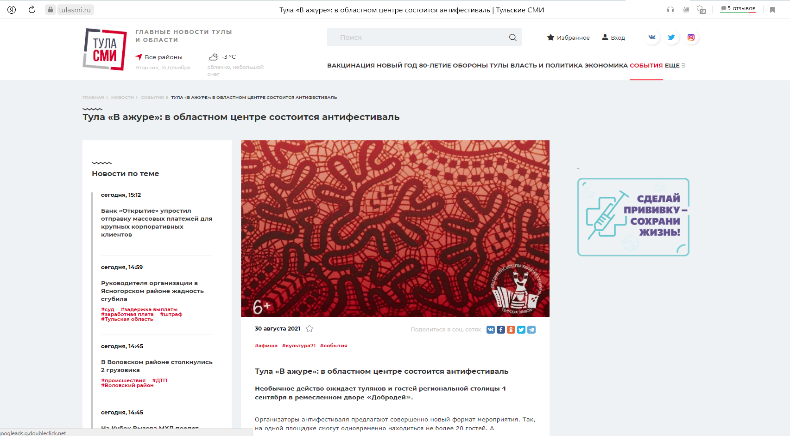 8. Газета «Молодой коммунар»https://mktula.ru/news/n/v-tule-sostoyalsya-antifestival-v-azhure/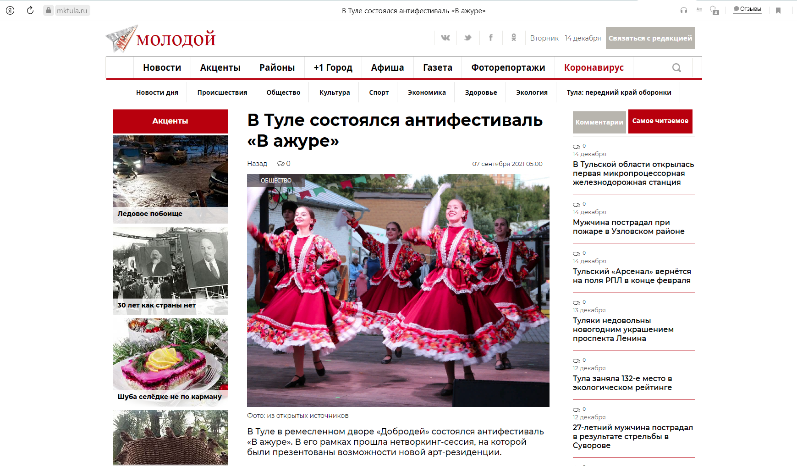 9. Портал Лента.руhttps://lenta.ru/news/2021/09/07/tula/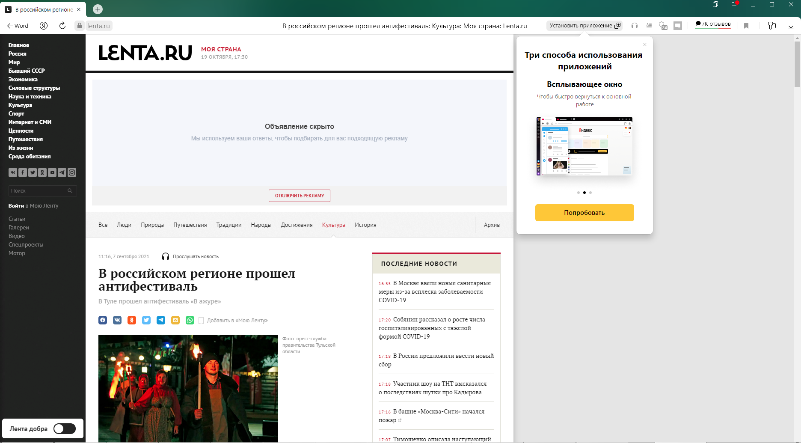 10. Портал правительства Тульской областиhttps://tularegion.ru/presscenter/press-release/?ELEMENT_ID=295337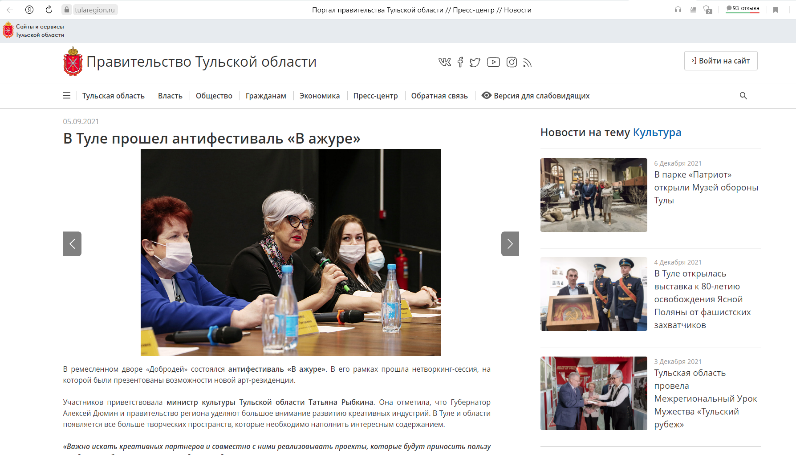 11. Информационное агентство «Новомосковск сегодня»https://www.nmosktoday.ru/news/culture/66255/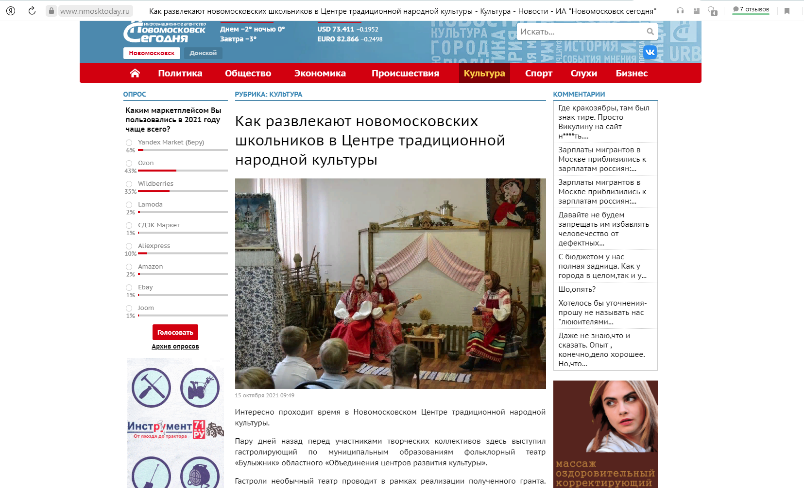 12. Портал БЕZФОРМАТАhttps://tula.bezformata.com/listnews/gastroli-folklornogo-teatra-bulizhnik/98517997/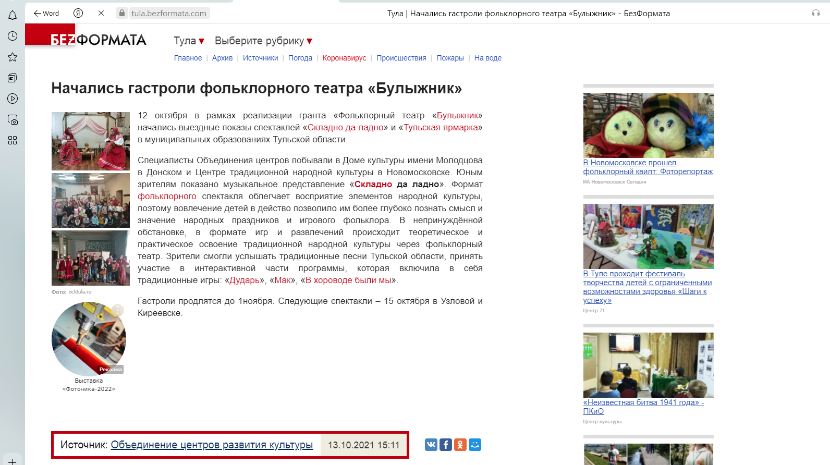 13. Портал Myslo.ruhttps://myslo.ru/news/tula/2021-08-19-v-tule-poyavitsya-yarmarochnyj-pereulok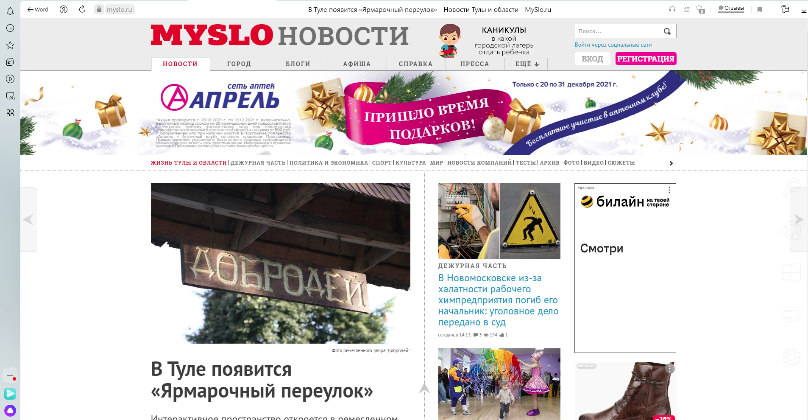 14. Портал БЕZФОРМАТАhttps://tula.bezformata.com/listnews/folklorniy-teatr-bulizhnik-prodolzhaet/98672747/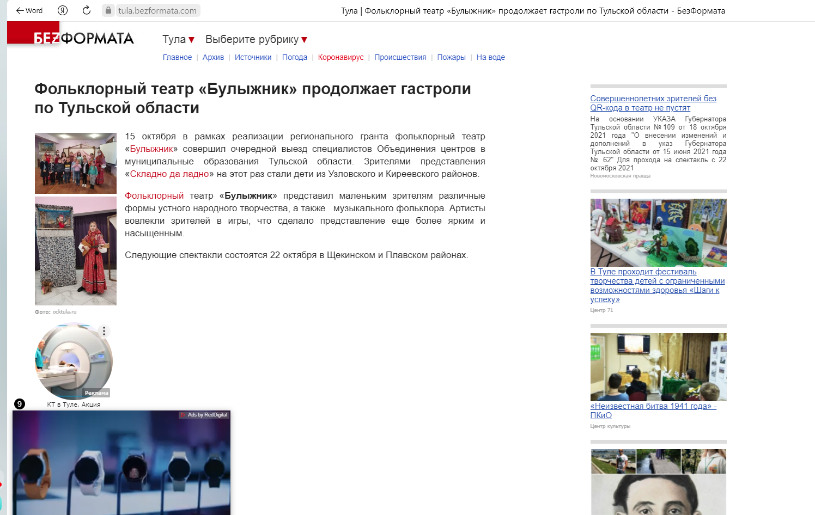 15. ГТРК «Тула»https://vestitula.ru/lenta/78435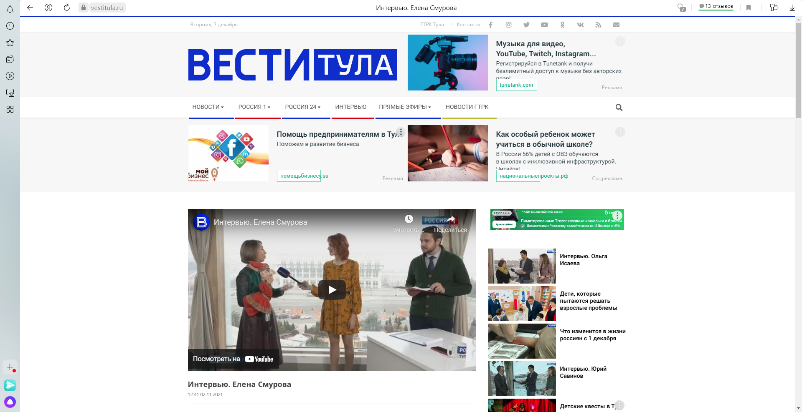 16. Сетевое издание «ПЕРВЫЙ ТУЛЬСКИЙ»https://1tulatv-ru.turbopages.org/1tulatv.ru/s/novosti/165137-v-tulskoy-oblasti-proshla-vserossiyskaya-akciya-noch-iskusstv.html?utm_source=yxnews&utm_medium=mobile&utm_referrer=https%3A%2F%2Fyandex.ru%2Fnews%2Fstory%2FVTulskoj_oblasti_proshla_Vserossijskaya_akciya_Noch_iskusstv--b6704c28a9d07e5658c4d82c8a6d6c17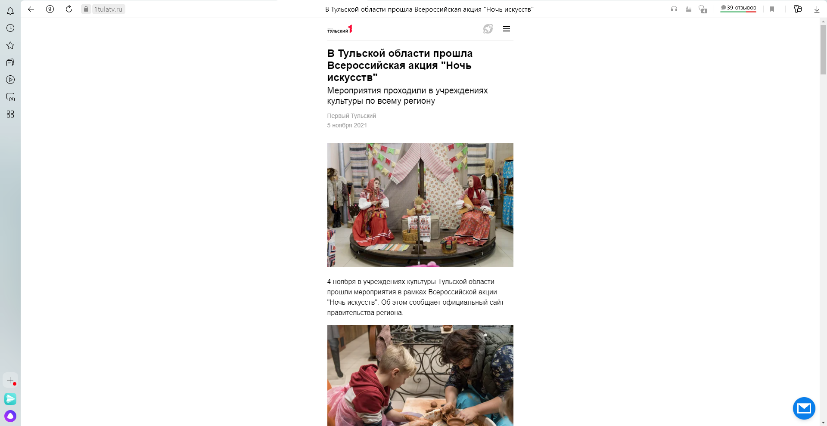 